Информация о социально значимых мероприятиях, проводимых в АСУСО «Омский психоневрологический интернат».sautina08@mail.ru(89502173798)Дата проведенияМероприятие Дополнительная информация 130.09.2016«Вместе мы сила!»В Авангарде, АНО спортивно- культурном центр олимпийской подготовки  прошло ставшее  уже традиционным культурно-спортивное социально значимое мероприятие, «Вместе мы сила», где ребята разных возрастов, разных возможностей, из интернатов и «домашние» по участвовали в различных спортивных конкурсах и эстафетах.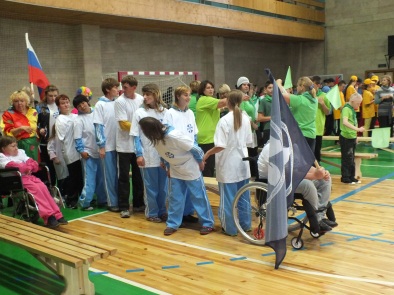 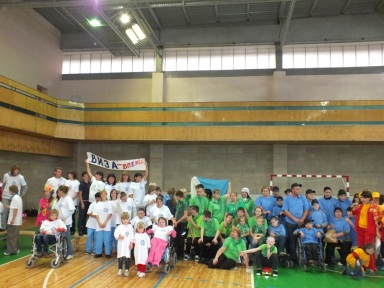 601.11Концерт к дню пожилого человекаВокальная группа «Друг» АСУСО «Омского психоневрологического интерната» провела  для  проживающих 1,2 отделения (отделения милосердия), нашего интерната концертную программу.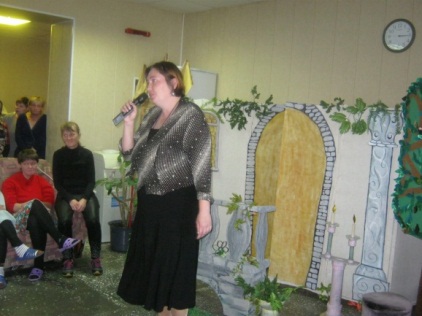 704.11Премьера «Ромео и Джульетта»  Наш инклюзивный  театр – студия «Золотая маска»  порадовал пожилых  проживающих медико-социального отделения интерната, премьерой постановки сцены из спектакля В. Шекспира «Ромео и Джульетта».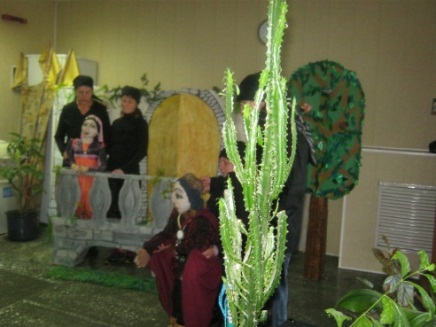 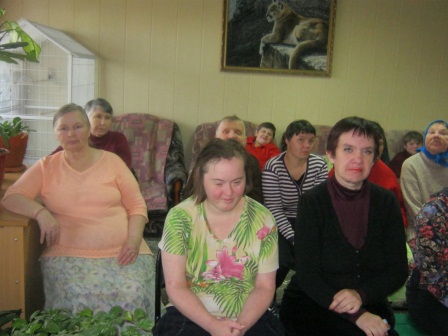 01.10.2016Группе проживающих нашего интерната в очередной раз были предоставлены бесплатные билеты на хоккейный матч  «Авангард» – «Трактор». Посещение Арены - Омск было особенно радостным, так как матч завершился победой Омского клуба.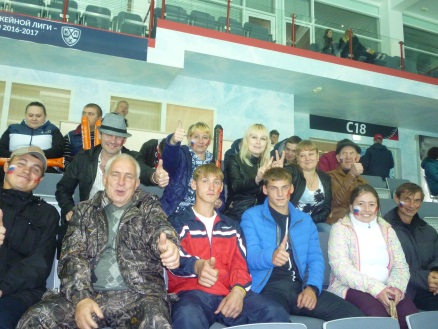 